§554.  Mortgaged real estate; taxes; paymentIn cases of mortgaged real estate, the mortgagor, for the purposes of taxation, shall be deemed the owner, until the mortgagee takes possession, after which the mortgagee shall be deemed the owner. Any mortgagee of real estate, on which any taxes remain unpaid for a period of 8 months after the taxes are assessed, may pay such taxes, and the amount so paid together with interest and costs thereon shall become a part of the mortgage debt and shall bear interest at the same rate as the lowest rate of interest provided for in any of the notes secured by any mortgage on that real estate held by such mortgagee.The State of Maine claims a copyright in its codified statutes. If you intend to republish this material, we require that you include the following disclaimer in your publication:All copyrights and other rights to statutory text are reserved by the State of Maine. The text included in this publication reflects changes made through the First Regular and First Special Session of the 131st Maine Legislature and is current through November 1, 2023
                    . The text is subject to change without notice. It is a version that has not been officially certified by the Secretary of State. Refer to the Maine Revised Statutes Annotated and supplements for certified text.
                The Office of the Revisor of Statutes also requests that you send us one copy of any statutory publication you may produce. Our goal is not to restrict publishing activity, but to keep track of who is publishing what, to identify any needless duplication and to preserve the State's copyright rights.PLEASE NOTE: The Revisor's Office cannot perform research for or provide legal advice or interpretation of Maine law to the public. If you need legal assistance, please contact a qualified attorney.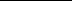 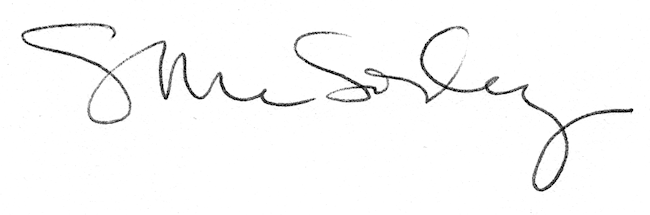 